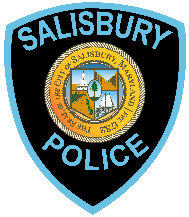 SALISBURY POLICE DEPARTMENTUse of Force Data Collection Sheet(To Be Completed By Squad Commander)NATURE OF INITIAL CONTACT:Type of Incident:  	Photographs of Scene/Suspect/Officer:   Yes    No	Explain: SUSPECT INFORMATION:Name: 	 Date of Birth:                 Race:      Sex:      Height:  Weight:      SUSPECT BEHAVIORAL CONDITION AT ENCOUNTER INCLUDING FORCE OR THREAT OF FORCE AGAINST OFFICER: Calm/Passive   Intoxicated   Drugged    Mentally Ill   Belligerent   Physical Force   Threatening Force Other (specify):                          Weapon used against officer:                              Describe:                                          Describe Behavior: 	DE-ESCALATION ATTEMPTED:   Yes   No      Was it effective?    Yes    NoType of De-Escalation Attempted:                                                            			EQUIPMENT USED:      Baton    OC Spray    CEW   Firearm   SPD K-9   Other (specify):                 Application Point on Body: 	   Was it effective?   Yes  No				If OC was used: Distance from Subject when Sprayed:               Number of Sprays:          CEW Point of Impact:      Number of CEW Cycles: Describe actions of suspect after application: Was camera (CEW / Body Camera / In-Car Camera) downloaded and/or flagged:  Yes  No (If “No”, describe why not in Narrative)INJURY:Officer:   Yes   No	Suspect:  Yes    No (Photos of impact area must be taken regardless of visible injury, both Officer and Suspect)If yes, describe injury:                                                     First Aid Administered:    Yes    NoIf Yes, describe: Medical Treatment:	 Yes	 No If Yes, describe: USE ON ANIMAL:Animal Type:   Size:   Distance from Animal when Sprayed:                       Animal Behavior:  Attacking    Threatening SQUAD COMMANDER:                                                      			                  Date:                              DIVISION COMMANDER:                                                 				    Date:                            ADMINISTRATION:                                                             			                  Date:                              SALISBURY POLICE DEPARTMENTUse of Force Data Collection Sheet(To Be Completed By Squad Commander)To:  Chief Barbara Duncan				Incident Number: From:  				Date:      Time:  	Typed Narrative: (use additional page(s), if necessary)Typed Narrative (Continued)Signature of Officer Completing Report                                                                                        		Supervisor’s Comments:(use additional page(s), if necessary)	Supervisor’s Signature                                                                                        	